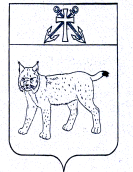 АДМИНИСТРАЦИЯ УСТЬ-КУБИНСКОГОМУНИЦИПАЛЬНОГО ОКРУГАПОСТАНОВЛЕНИЕс. Устьеот 18.04.2023                                                                                                        № 658                                                                                                                      О координационном  совете по развитиюинвестиционного потенциала округаВ целях развития инвестиционного потенциала округа, в соответствии со ст.  42 Устава округа администрация округаПОСТАНОВЛЯЕТ:1. Создать координационный совет по развитию инвестиционного потенциала Усть-Кубинского муниципального округа в следующем составе:- Быков И.В., глава округа, председатель координационного совета;- Фомичев С.Н., заместитель главы округа, заместитель председателя координационного совета;- Солина Н.В., ведущий юрисконсульт МУ «Центр материально-технического обеспечения учреждений района», секретарь координационного совета.Члены координационного совета:- Семичев А.О., первый заместитель главы округа;-Евстафеев Л.Б., начальник управления имущественных отношений администрации округа;- Киселева Н.А, индивидуальный предприниматель (по согласованию);- Козырьков К.В., директор ООО «УстьеДрев» (по согласованию);- Крупенникова М.А., председатель Общественного совета Усть-Кубинского округа (по согласованию);- Орлова И.В., председатель СКПК «Взаимный кредит» (по согласованию);- Шарова О.Н., начальник отдела экономики, отраслевого развития и контроля администрации  округа.Утвердить положение о координационном совете по развитиюинвестиционного потенциала Усть-Кубинского муниципального округа согласно приложению 1 к настоящему постановлению.Утвердить порядок отбора приоритетных инвестиционных проектовУсть-Кубинского округа согласно приложению  2 к настоящему постановлению. Признать утратившими силу следующие постановления администрации Усть-Кубинского муниципального района:-от 26 июня 2014 года № 592 «О координационном Совете по развитию инвестиционного потенциала района»;-от 31 декабря 2015 года № 1188 «О внесении изменений в постановление администрации района от 26 июня 2014 года № 592 «О координационном совете по развитию инвестиционного потенциала района»;-от 15 мая 2018 года № 456 «О внесении изменений в постановление администрации района от 26 июня 2014 года № 592 «О координационном совете по развитию инвестиционного потенциала района»;-от 9 января 2019 года № 4 «О внесении изменений в постановление администрации района от 26 июня 2014 года № 592 «О координационном совете по развитию инвестиционного потенциала района».5. Настоящее постановление вступает в силу со дня его официального опубликования.ПОЛОЖЕНИЕо координационном совете по развитию инвестиционного потенциалаУсть-Кубинского муниципального округа(далее – Положение)Общие положения1.1. Межведомственный координационный совет по развитию инвестиционного потенциала Усть-Кубинского   муниципального округа (далее – координационный совет) создается при администрации округа в целях развития инвестиционного потенциала округа.1.2. В своей деятельности координационный совет руководствуется Конституцией Российской Федерации, федеральными законами, нормативными правовыми актами области, округа, а также настоящим Положением.Цели и задачи координационного совета      2.1.Основными целями координационного совета являются:- формирование благоприятных условий для привлечения инвестиций и реализации инвестиционных проектов на территории Усть-Кубинского округа;- формирование открытого информационного пространства при осуществлении инвестиционной деятельности на территории округа.2.2. Основными задачами координационного совета являются:- определение приоритетных направлений и стратегии инвестиционного развития округа;- содействие экономическому развитию округа, формированию инвестиционной инфраструктуры;- создание и развитие механизмов роста инвестиционной активности в округе;- рассмотрение и анализ результатов инвестиционной деятельности, осуществляемой на территории округа;- отбор приоритетных инвестиционных проектов Усть-Кубинского муниципального округа.Полномочия координационного советаК полномочиям координационного совета относятся:           - оценка местных ресурсов и определение точек роста;- подготовка и оформление инвестиционных площадок;- решение вопросов взаимоотношений с местными предприятиями, реализующими программы развития;	- подготовка и корректировка инвестиционного паспорта округа;           - разработка и реализация программы развития инвестиционного потенциала округа;           - подготовка предложений по внесению изменений в нормативную базу, снятие административных барьеров.Состав и организация координационного совета	4.1. Координационный совет состоит из председателя координационного совета, заместителя председателя координационного совета, секретаря и  членов координационного совета. Все члены координационного совета при принятии решений обладают равными правами.	4.2. Председателем координационного совета является глава округа, который:	-руководит работой координационного совета и планирует его деятельность;	-председательствует на заседаниях координационного совета;	-определяет повестку заседания координационного совета;	-назначает дату и время, место проведения заседаний;	-ведет заседание, утверждает протокол координационного совета;	-ставит на голосование принимаемые координационным советом решения, организует голосование и подсчет голосов, оглашает результаты голосования;	-осуществляет контроль за выполнением решений, принятых координационным советом;	4.3. В случае отсутствия председателя координационного совета, полномочия председателя координационного совета исполняет заместитель председателя координационного совета.Порядок работы координационного совета5.1. Формой работы координационного совета являются заседания.Заседания проводятся по мере необходимости.5.2. Заседание координационного совета правомочно, если на нем присутствует не менее двух третей его членов.5.3. Заседание координационного совета протоколируется секретарем координационного совета. Оформленный протокол в течение трех рабочих дней после заседания координационного совета представляется на утверждение председателю координационного совета.В протоколе фиксируются вопросы, поставленные на обсуждение в ходе заседания координационного совета, и принятые по ним решения.Решения координационного совета принимаются открытым голосованием простым большинством голосов его членов, присутствующих на заседании. При равенстве голосов решающим голосом является голос председателя координационного совета или заместителя председателя координационного совета, исполняющего его обязанности.5.4. Для участия в обсуждении отдельных вопросов повестки дня на заседания координационного совета могут быть приглашены должностные лица администрации округа, представители общественных и иных организаций. 5.5. Организационно-техническое обеспечение деятельности Совета осуществляется администрацией округа.ПОРЯДОКОТБОРА ПРИОРИТЕТНЫХ ИНВЕСТИЦИОННЫХПРОЕКТОВ УСТЬ-КУБИНСКОГО МУНИЦИПАЛЬНОГО ОКРУГА1. Общие положения1.1. Порядок отбора приоритетных инвестиционных проектов Усть-Кубинского муниципального округа (далее - Порядок) определяет механизм отбора инвестиционных проектов, претендующих на получение статуса приоритетного инвестиционного проекта Усть-Кубинского муниципального округа.1.2. Для целей настоящего Порядка используются следующие понятия:отбор приоритетных инвестиционных проектов Усть-Кубинского муниципального округа (далее - Отбор) - комплекс действий, направленных на выявление соответствия инвестиционного проекта, представленного к отбору, критериям, установленным Порядком;заявитель - любой заинтересованный субъект инвестиционной деятельности, подающий заявку на присвоение инвестиционному проекту статуса приоритетного инвестиционного проекта Усть-Кубинского муниципального округа в соответствии с Порядком (далее - Заявитель).2. Организация проведения Отбора2.1. Отбор проводится координационным советом по развитию инвестиционного потенциала Усть-Кубинского   муниципального округа.2.2. Для получения статуса приоритетного инвестиционного проекта Усть-Кубинского муниципального округа Заявитель представляет в администрацию округа следующие документы:- заявление (в произвольной форме);- бизнес-план с расчетом критериев экономической и социальной значимости инвестиционного проекта, налоговых поступлений с учетом и без учета предоставления муниципальной поддержки, объемов требуемой муниципальной поддержки, а также срока окупаемости инвестиционных затрат;- эскизный проект, техническую или иную документацию, отражающую соответствие инвестиционного проекта критериям, установленным Порядком.Заявитель по своей инициативе может представить любые дополнительные документы.Администрация округа может дополнительно запросить у Заявителя представление иных документов в зависимости от момента подачи заявления и специфики инвестиционного проекта.2.3. Указанные в пункте 2.2 Порядка документы могут подаваться Заявителем на стадии структурирования инвестиционного проекта.2.4. При подготовке к реализации комплекса инвестиционных проектов документы, перечисленные в пункте 2.2 настоящего раздела, представляются по каждому инвестиционному проекту. Решение о присвоении инвестиционному проекту статуса приоритетного инвестиционного проекта Усть-Кубинского муниципального округа принимается по каждому инвестиционному проекту отдельно и оформляется  постановлением администрации Усть-Кубинского муниципального округа.3. Процедура проведения Отбора3.1. Организатором Отбора является администрация округа.3.2. При приеме документов от Заявителя Оператор в течение 10 рабочих дней проверяет их на соответствие требованиям, изложенным в разделе 2 Порядка. В случае выявления несоответствий администрация округа возвращает Заявителю документы на доработку с письменным обоснованием возврата.3.3. Документация по инвестиционным проектам, претендующим на получение статуса приоритетного инвестиционного проект Усть-Кубинского муниципального округа, в случае соответствия требованиям Порядка направляется для рассмотрения на ближайшее заседание координационного совета.3.4.Координационный совет рассматривает инвестиционный проект и выносит заключение о присвоении или об отказе в присвоении инвестиционному проекту статуса приоритетного инвестиционного проекта Усть-Кубинского муниципального округа.Координационный совет проводит комплексную экспертизу инвестиционного проекта на соответствие следующим критериям Отбора:3.4.1. Ярко выраженный социальный характер инвестиционного проекта.3.4.2. Направленность инвестиционного проекта на диверсификацию экономики округа.3.4.3. Существенное улучшение имиджа округа во внешней среде при реализации инвестиционного проекта.3.4.4. Направленность инвестиционного проекта на решение инфраструктурных проблем округа.3.4.5. Развитие высокотехнологичных отраслей/производств округа при реализации инвестиционного проекта.3.4.6. Применение кластерного подхода при реализации инвестиционного проекта.3.4.7. Высокая экономическая эффективность инвестиционного проекта.3.5. По результатам экспертизы инвестиционного проекта на его соответствие критериям, указанным в пункте 3.3 Порядка, происходит голосование членов координационного совета на предмет соответствия инвестиционного проекта каждому из критериев Отбора поочередно (квалифицированным большинством голосов).Для присвоения инвестиционному проекту по результатам голосования статуса приоритетного инвестиционного проекта Усть-Кубинского муниципального округа инвестиционный проект должен соответствовать не менее пяти перечисленным критериям.Для принятия решения о соответствии инвестиционного проекта тому или иному критерию Отбора координационный совет вправе привлекать экспертов.3.6. Решение координационного совета оформляется протоколом, в котором помимо решения о присвоении или об отказе в присвоении инвестиционному проекту статуса приоритетного инвестиционного проекта Усть-Кубинского муниципального округа указываются конкретные формы поддержки, которые впоследствии включаются в условия договорных отношений с инвестором по реализации данного инвестиционного проекта.3.7. В случае установления факта недостоверности сведений, содержащихся в документах, представленных Заявителем, либо сокрытия фактов, указывающих на несоответствие инвестиционного проекта требованиям Порядка, координационный совет вправе снять с инвестиционного проекта статус приоритетного инвестиционного проекта Усть-Кубинского муниципального округа на любом этапе подготовки к реализации или реализации решением, закрепленным протоколом очередного заседания координационного совета, в части предоставления форм поддержки, установленных для данного инвестиционного проекта.Временно исполняющий полномочия главы округа первый заместитель главы округа                                              А.О. СемичевУтвержденопостановлением администрации округа от 18.04.2023 № 658(приложение 1)